Zestaw VII - kl. VI, termin oddania 12.05.2017r.Zad. 1 ( 4 pkt )Objętość wody w jeziorze Śniardwy, największym pod względem powierzchni polskim jeziorze, wynosi około 0,66 km3. Ile cystern o pojemności 30 000 litrów byłoby potrzebnych do przewiezienia całej wody z jeziora Śniardwy?Zad. 2 ( 3 pkt )Do tartaku przywieziono 2 tony surowego drewna sosnowego. Woda stanowiła 25% jego masy. Drewno przechowywano 1 rok i straciło ono 80% zawartej początkowo w nim wody. Jaka jest masa tego drewna po roku? Zad. 3 ( 4 pkt )Obwód prostokąta wynosi 24 cm, a jego szerokość jest równa połowie długości. Ile wynosi pole tego prostokąta?Zad. 4 ( 4 pkt )Oblicz miary kątów przyległych, wiedząc, że miara jednego z nich jest o 25% większa niż drugiego.Zad. 5 ( 4 pkt )Na trzech półkach w bibliotece stoją razem 462 książki. Na drugiej półce jest ich trzy razy więcej niż na pierwszej, na trzeciej półce stoi dwa razy mniej książek niż na drugiej. Ile książek jest na każdej z półek?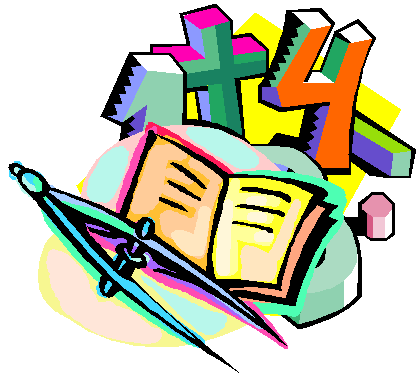 Powodzenia!